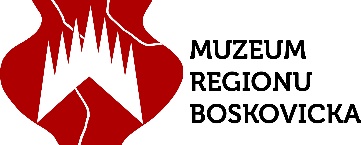 Nabídka pro střední školy – školní rok 2019/2020Bližší informace Vám ráda poskytne a objednávky programů vyřídí Mgr. Markéta Kohoutová (e-mail: kohoutova@muzeum-boskovicka.cz, tel. 606 041 363).Změna programu vyhrazena.Výstavy a jednorázové akceOtakar Kubín – Othon Coubine, Boskovice-Paříž-Simiane 19. 9. – 24. 11. 2019Výstava obrazů Otakara Kubína, boskovického rodáka, který se prosadil ve světě a velkou část života strávil ve Francii, bude připravena k 50. výročí jeho úmrtí ve spolupráci s Moravskou galerií v Brně.	Součástí výstavy bude výtvarný workshop i doprovodný program. Přednášky k tematice „listopad 89“ – říjen 2019Přednášky se uskuteční v odpoledních hodinách – není možné je tedy zařadit jako součást výuky, ale jejich návštěvu studentům velice doporučujeme. Kardinál Tomáš Špidlík (1919-2010). Z celého srdce - prosinec 2019 – 23.2. 2020Výstava přibližuje jednoho z nejvýznamnějších boskovických rodáků, specialistu na spiritualitu křesťanského Východu, člena jezuitského řádu a blízkého spolupracovník papeže Jana Pavla II. Výstava je připravovaná k 100. výročí jeho narození ve spolupráci s Centrem Aletti v Římě. K výstavě bude připraven doprovodný program přibližující osobnost a dílo Tomáše Špidlíka, včetně jeho tvorby pro děti. Součástí programu bude také přiblížení významu bible pro evropskou kulturu. Alfons Mucha – oživme oponu – 5. 3. – 3. 5. 2020Prezentace nově zrestaurované divadelní opony s doplňujícími aktivitami. Šlechtický rod pánů z Boskovic  - 21. 5. – 18. 10. 2020Výstava o významném šlechtickém rodu k 500. výročí úmrtí jednoho z nejvýznamnějších členů tohoto rodu Ladislava z Boskovic s doprovodnými aktivitami.Stálé expozice – celoročněArcheologie hravěKomentovaná a interaktivní prohlídka části expozice týkající se pravěku. Studenti si vyzkoušejí pravěká řemesla, provést svůj vlastní archeologický výzkum. V případě zakoupeného předplatného bude stanoven drobný příplatek na výtvarný materiál podle výrobku, který si studenti odnesou. Pohádky a pověstiStudenti se seznámí s pohádkami a pověstmi regionu, regionální slovní zásobou a nářečím. Důraz je kladen na rozvoj komunikačních dovedností a slovní zásoby.Středověké Boskovice – Život šlechticeKomentovaná prohlídka části expozice věnované středověku doplněná interaktivními prvky. Studenti si dotvoří jmenovací listinu opatřenou pečetí, či vlastní erb. Ve fotokoutku si budou moci vyzkoušet středověký oděv. Zjistí, jak fungoval katapult, nebo jak vytvořit kroužkovou košili.Příroda BoskovickaStudenti se seznámí s biologicky a geologicky nejcennějšími a nejzajímavějšími oblastmi regionu. Naučí se rozlišovat mezi živou a neživou přírodou a zjistí, jaké to je poznávat přírodu všemi smysly.  Židovské Boskovice – Příběhy a pověsti židovské čtvrti BoskoviceStudenti se dozvědí prostřednictvím metod zážitkové pedagogiky mnoho o každodenním životě Židů – o jejich svátcích, náboženství, bydlení či rodinných uspořádáních. V nabídce budou také verze programu zaměřené na výtvarné činnosti a dramatizaci. Opomenuto nebude ani období holokaustu. Program Židovské Boskovice je připraven v několika variantách (Každodenní život v ghettu, Dětství v ghettu, Košer řezník, Judaismus a křesťanství – podobnost či protiklad, Pronásledovaný národ), délku i obsah lze přizpůsobit konkrétním požadavkům učitelů. Poslední dvě varianty jsou vhodné především pro žáky 8. a 9. tříd.Předplatné:Školním třídám nabízíme možnost celoročního předplatného na školní rok 2019/2020 na veškeré akce Muzea regionu Boskovicka v hodnotě 60,- Kč na žáka.Předplatné zahrnuje: Prohlídky krátkodobých výstav a stálých expozic v budově Hradní 1, Synagogy Maior, Židovského obecního domu, Expozice historických zemědělských strojů, všechny doprovodné akce Muzea regionu Boskovickainteraktivní programy pro dětiPokud nevyužijete předplatné, skupinové vstupné pro žáky je stanoveno takto: prohlídka expozic + výstav: 30,- Kč, prohlídka výstavy nebo expozice 20,- Kč. Pedagogický doprovod má vstup zdarma. Cena jednotlivých programů se pohybuje od 20,- do 40,- Kč podle náročnosti. Muzeum regionu Boskovicka, příspěvková organizace Jihomoravského kraje, Hradní 1 680 01 Boskovice, www.muzeum-boskovicka.cz